                                                                                                                    педагог-психолог Ирниденко Л.В.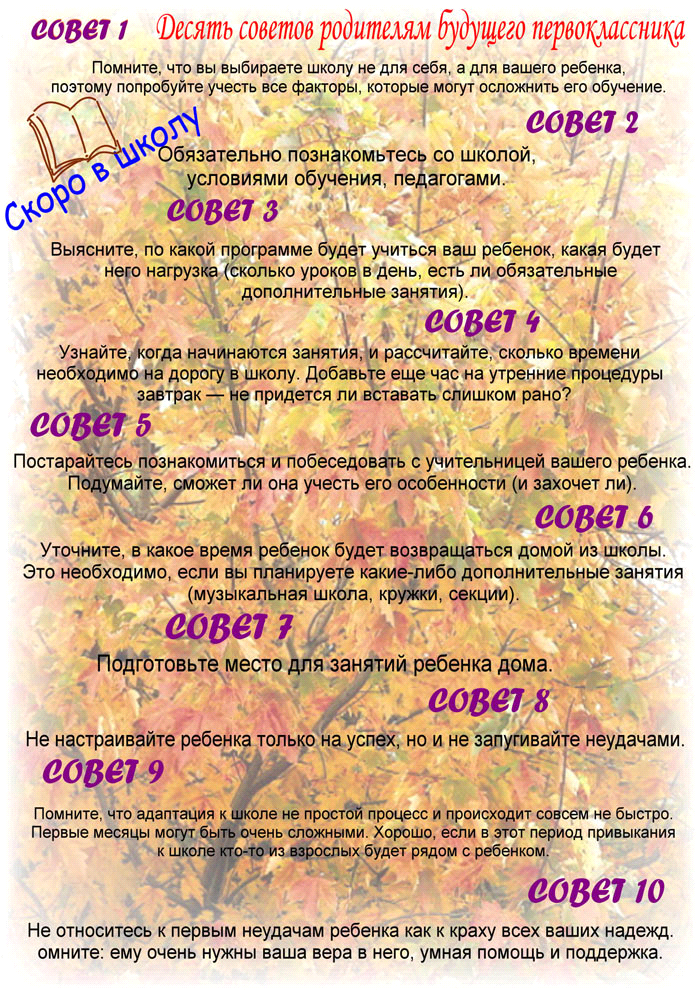 